E-TUND – KOHTUME ÜHISES VIRTUAALSES KLASSIRUUMIS        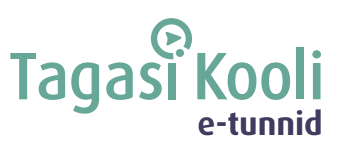 TUNNIKAVA #474Tunni teema:Mida õppida, et saada kaitseväelaseks?Külalisõpetaja:brigaadikindral Vahur Karus, Kaitseväe Akadeemia ülem-rektor Õpilased:10.-12. klassTunni õpieesmärk:Õpilane oskab nimetada riigikaitselise hariduse omandamise võimalusi,  teab, millised on tingimused Kaitseväe Akadeemiasse õppima asumisel ning oskab nimetada üldhariduses omandatavad pädevused, mis tulevad kasuks ajateenistuses ja riigikaitselise hariduse omandamisel.Seos RÕK-iga:Sotsiaalne ja kodanikupädevus, karjääripädevus         45-minutilise tunni ülesehitus:                5 min                                                                 20 + 5 min                                                                       15 minettevalmistus ja häälestus                     ülekanne + küsimused külalisõpetajale                         õpilaste iseseisev töö klassis         45-minutilise tunni ülesehitus:                5 min                                                                 20 + 5 min                                                                       15 minettevalmistus ja häälestus                     ülekanne + küsimused külalisõpetajale                         õpilaste iseseisev töö klassisTunni teema taust:Uue aasta tulekuga on abiturientidel aeg hakata mõtlema – kuhu edasi? Mis saab pärast gümnaasiumit, kas minna ajateenistusse või kohe ülikooli? Milliste õppeainete õppimine tuleb kasuks nii ajateenistuses, allohvitseri ja ohvitseri karjääris? Millised on eeldused riigikaitseliseks hariduseks? – neile ja paljudele teistele küsimustele vastab Kaitseväe Akadeemia ülem brigaadikindral Vahur Karus.Häälestus:Arutlege pinginaabriga, mida olete kuulnud riigikaitselisest haridusest ja pange kirja kolm küsimust, mida tahaksite Kaitseväe Akadeemia ülem-rektor brigaadikindral Vahur Karuselt antud teema kohta küsida. 1. ……………………………………………………………………………………………..2. ………………………………………………………………………………………………3. ………………………………………………………………………………………………Õpilaste iseseisevtöö:1. Pane kirja kolm õppeainet, mis sinu arvates aitavad sind riigikaitselise hariduse omandamisel. Kirjuta juurde, kuidas igast õppeainest sinu arvates kasu on. 2. Millised isikuomadused peaksid sinu arvates kaitseväelasel olema? Millised nendest isikuomadustest on sinul olemas, milliseid peaksid veel arendama? Kaitseväelase isikuomadused: ………………………………………………………………Minul olemas: ……………………………………………………………………………….Peaksin veel arendama: …………………………………………………………………….Võimalikud lisamaterjalid: Esinejast: https://et.wikipedia.org/wiki/Vahur_Karus;  https://www.err.ee/1609040021/postimees-favoriit-kaitsevae-jargmise-juhataja-kohale-on-vahur-karus;https://www.kvak.ee/uudised/kaitsevae-akadeemia-ulem-brigaadikindral-vahur-karus-palvis-kaitseministeeriumi-iii-klassi-teeneteristi/.   Kaitseväe akadeemiast: https://www.kvak.ee/akadeemiast/2023. aasta sügisel tähistas akadeemia 100. aastapäeva ning taasloomise 25. aastapäeva:  https://www.kvak.ee/ajalugu; akadeemia ajakiri (tradtsioonid jms): https://www.kvak.ee/files/2023/11/academia_militaris_KVA_100_oktoober_2023_web_1.pdf  